How to change/apply a simple dressing after a minor skin tear, cut or abrasionItems needed. Collect together before you start:-Cooled boiled waterClean scissors (place in boiling water for 2 minutes or  wipe thoroughly with alcohol gel)Alcohol gel/soap and waterClean kitchen roll /freshly washed towelClean sterile dressing Dressings can be purchased from any pharmacy or even Amazon. Any sterile dressing is better than leaving a wound exposed to the air or bacteria that naturally lives on our intact skin.Make sure the dressing is a good size and the adhesive area is not going to touch the wound. Some suggested dressings are Mepore or Leukomed or a similar cotton dressing. For more fragile or older skin use a Silicone dressing which is less likely to stick to the wound e.g. Kliniderm Foam Adhesive/ Mepilex Border, Allevyn Simple Border or a pharmacy own brand.If your skin is thin, delicate and extremely likely to tear please apply a non-adhesive dressing, secured with micropore and a soft bandage lightly and make an appointment to see The Nursing team.If you have been supplied with a dressing by the Nursing Team or a prescription please use this. You must KEEP THE DRESSING DRY, if it does get wet change it. Change the dressing every 2-3 days if it is a cotton or paper type dressing. Change the dressing 4-7 days if it is a silicone type dressing.If the dressing is becoming soiled sooner change it and seek advice from the Nursing Team.Rest the area, if it is a hand or lower limb elevate whenever you can.If the wound is not improving or healing after 2 weeks please make an appointment to see the Practice Nurse team or if you have any concernsProcedureWash your hands well with warm water and soap for 20 seconds, dry well with either clean kitchen towel or a freshly washed towelOpen the dressing you are going to apply taking care not to touch the dressing area which is going to touch/cover the woundRemove the old dressing carefully and slowly, in the direction of any flap of skin if there is one.Soak of dressing with cooled boiled water if it is stuck to the wound or surrounding skinOnce removed look at the wound, take a photo if you are able, place a tape measure near the area so you can see any changes in the wound size at next dressing. Look for changes, deterioration and healing, a photo helps you remember what it was like last time. Most importantly look for Signs of Infection. See below for signs of concern/infectionDO NOT TOUCH THE WOUND or the surrounding area.Now wash your hands again if you are able or use Alcohol GelIf the area needs cleaning ( mucky, bloody) you can use cool boiled water poured over the area slowly, then dry around the wound with a clean piece of kitchen roll, again do not touch the wound.Carefully remove any backing on the clean dressing and apply gently over the wound. Ensure any adhesive edges do not touch the wound. You can cut off one edge of a dressing to remove the adhesive and layer another dressing over the top if the dressing is too smallSmooth down any adhesive edges of the dressing, use tape to stick the dressing down if it is lifting.Signs of Infection Please contact the surgery, call 111 or attend A&E if you have 1 or more of below:-Redness spreading out away from the wound in one direction or all around the wound ( you may see a small red/pink area at the wound edges, no wider out than 1cm, this is a normal part of healing).Heat around the wound.Increased pain or swelling.Pus, or heavy discharge or increase in discharge or bleeding from the wound or surrounding skin.Strange or increased odour.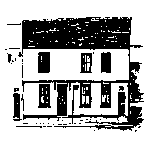 Guildhall SurgeryHigh StreetClareCO10 8NYTel:  01787 277523Fax: 01787 278628